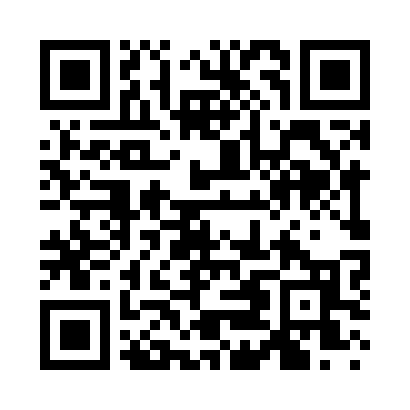 Prayer times for Lords Corners, New York, USAMon 1 Jul 2024 - Wed 31 Jul 2024High Latitude Method: Angle Based RulePrayer Calculation Method: Islamic Society of North AmericaAsar Calculation Method: ShafiPrayer times provided by https://www.salahtimes.comDateDayFajrSunriseDhuhrAsrMaghribIsha1Mon3:445:301:095:138:4710:342Tue3:455:311:095:138:4710:333Wed3:465:311:095:148:4710:334Thu3:465:321:095:148:4710:325Fri3:475:331:105:148:4610:316Sat3:485:331:105:148:4610:317Sun3:495:341:105:148:4610:308Mon3:505:351:105:148:4510:299Tue3:515:351:105:148:4510:2810Wed3:535:361:105:148:4410:2811Thu3:545:371:115:148:4410:2712Fri3:555:381:115:148:4310:2613Sat3:565:391:115:148:4310:2514Sun3:575:391:115:148:4210:2415Mon3:595:401:115:138:4110:2316Tue4:005:411:115:138:4110:2117Wed4:015:421:115:138:4010:2018Thu4:035:431:115:138:3910:1919Fri4:045:441:115:138:3810:1820Sat4:055:451:115:138:3810:1721Sun4:075:461:115:128:3710:1522Mon4:085:471:115:128:3610:1423Tue4:105:481:115:128:3510:1324Wed4:115:491:115:128:3410:1125Thu4:125:501:115:118:3310:1026Fri4:145:501:115:118:3210:0827Sat4:155:511:115:118:3110:0728Sun4:175:531:115:108:3010:0529Mon4:185:541:115:108:2910:0430Tue4:205:551:115:108:2810:0231Wed4:215:561:115:098:2610:00